Přečti si v učebnici kapitolu – „Plazi“ - str. 25–27PLAZIněkteří jedinci žijí na souši, někteří ve vodědýchají plícemilíhnou se většinou z vajíčektělo mají pokryté hladkou kůží s vrstvami šupinpohybují se plazivým pohybem bez končetin, někteří s končetinamipatří sem hadi, želvy, ještěři a krokodýliJEŠTĚŘI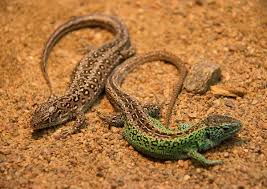 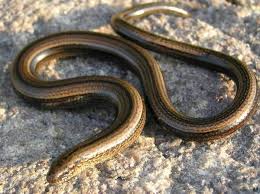 Ještěrka obecná                                                            Slepýš křehký   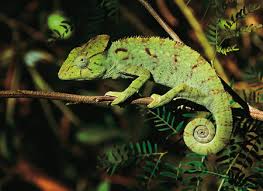 Chameleon obecnýHADI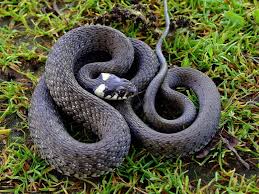 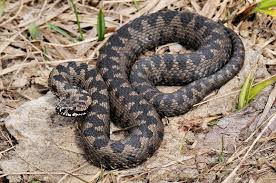 Užovka obojková                                                       Zmije obecná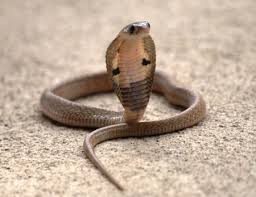 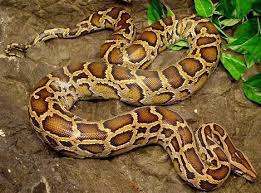 Kobra indická                                                           Krajta mřížkovanáŽELVY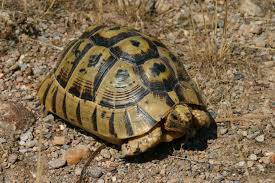 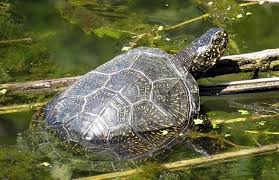 Želva žlutohnědá                                                      Želva bahenníKROKODÝLI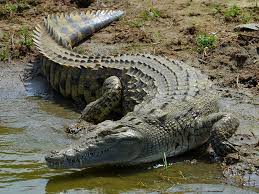 Krokodýl nilskýK obrázkům plazů dopiš správné názvy.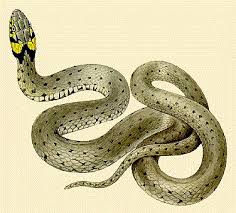 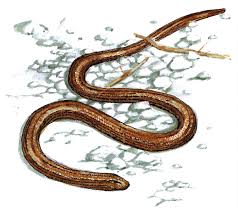 ………………………………………………….             ………………………………………………..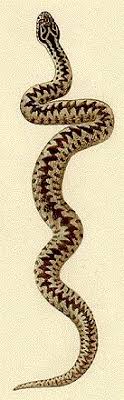 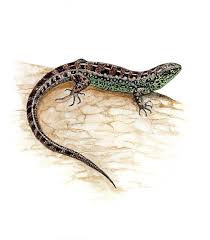 …………………………………………            …………………………………………